АДМИНИСТРАЦИЯ  КОЛПАШЕВСКОГО РАЙОНА ТОМСКОЙ ОБЛАСТИПОСТАНОВЛЕНИЕ05.05.2022										         №   405О внесении изменений в приложение к  постановлению Администрации Колпашевского района от 05.05.2022 № 595 «Об утверждении Порядка определения объёма и условия предоставления из бюджета муниципального образования «Колпашевский район» муниципальным бюджетным образовательным организациям и муниципальным автономным образовательным организациям субсидий на иные цели в соответствии                           с абзацем четвёртым пункта 1 статьи 78.1 Бюджетного кодекса Российской Федерации, связанных с реализацией мероприятий муниципальных программ муниципального образования «Колпашевский район» за счёт средств местного бюджета» В целях приведения муниципального правового акта в соответствие                       с решением Думы Колпашевского района от 25.11.2022 № 128 «О бюджете муниципального образования «Колпашевский район» на 2023 год                                и на плановый период 2024 и 2025 годов»ПОСТАНОВЛЯЮ: Внести в приложение к постановлению Администрации Колпашевского района от 05.05.2022 № 595 «Об утверждении Порядка определения объёма и условия предоставления из бюджета муниципального образования «Колпашевский район» муниципальным бюджетным образовательным организациям и муниципальным автономным образовательным организациям субсидий на иные цели в соответствии                    с абзацем четвёртым пункта 1 статьи 78.1 Бюджетного кодекса Российской Федерации, связанных с реализацией мероприятий муниципальных программ муниципального образования «Колпашевский район» за счёт средств местного бюджета» (в редакции постановлений Администрации Колпашевского района от 05.08.2022 № 976, от 06.02.2023 № 94,                            от 28.02.2023 № 171), следующие изменения:1) подпункт 1 пункта 2 дополнить абзацем следующего содержания:«на внедрение и функционирование целевой модели цифровой образовательной среды в муниципальных общеобразовательных организациях.»;2) в пункте 4:абзац второй изложить в следующей редакции:«пояснительную записку, содержащую обоснование необходимости предоставления бюджетных средств, на цели, установленные                            пунктом 2 настоящего Порядка, включая расчёт-обоснование суммы субсидии, в том числе предварительную смету на выполнение соответствующих работ (оказание услуг) (в случае предоставления Субсидии на цель, указанную в абзацах четвёртом, пятом, восьмом, одиннадцатом, двенадцатом подпункта 1 пункта 2, абзацах пятом - седьмом                               подпункта 2 пункта 2, абзацах втором, четвёртом подпункта 3 пункта 2), проведение мероприятий (в случае предоставления Субсидии на цель, указанную в абзацах третьем, девятом подпункта 1 пункта 2, абзацах втором - четвёртом, подпункта 2 пункта 2, абзаце третьем подпункта 3 пункта 2), приобретение имущества (за исключением недвижимого имущества)                               (в случае предоставления Субсидии на цель, указанную в абзацах втором, шестом, седьмом, десятом - двенадцатом подпункта 1 пункта 2, абзаце шестом подпункта 2 пункта 2), а также предложения поставщиков (подрядчиков, исполнителей) (в случае предоставления Субсидии на цель, указанную в абзацах втором, пятом – восьмом, десятом – двенадцатом подпункта 1 пункта 2, абзацах шестом, седьмом подпункта 2 пункта 2, абзацах втором, четвёртом подпункта 3 пункта 2);»;абзац пятый изложить в следующей редакции:«информацию о планируемом к приобретению имуществе (в случае предоставления Субсидии на цель, указанную в абзацах втором, шестом, седьмом, десятом - двенадцатом подпункта 1 пункта 2, шестом                       подпункта 2 пункта 2);»;3) пункт 7 дополнить подпунктом 3-8 следующего содержания:«3-8) абзаце двенадцатом подпункта 1 пункта 2 настоящего Порядка определяется Управлением образования исходя из предварительной сметы оказания услуг, приобретения имущества, с выбором наименьших затрат, указанных в коммерческих предложениях поставщиков (подрядчиков)                    на поставку имущества, в пределах средств, предусмотренных в бюджете муниципального образования «Колпашевский район» на соответствующие цели.»;4) пункт 8 дополнить подпунктом 3-8 следующего содержания:«3-8) абзаце двенадцатом подпункта 1 пункта 2 настоящего Порядка:результат предоставления Субсидии – обеспечение внедрения                            и функционирования целевой модели цифровой образовательной среды                        в общеобразовательных организациях Томской области;показатель, необходимый для достижения результата предоставления Субсидии – доля педагогов образовательной организации, прошедших повышение квалификации по внедрению целевой модели цифровой образовательной среды, от общего числа педагогов образовательной организации – 100%».».2. Настоящее постановление вступает в силу с даты его официального опубликования.3. Опубликовать настоящее постановления в Ведомостях органов местного самоуправления Колпашевского района и разместить                                            на официальном сайте органов местного самоуправления муниципального образования «Колпашевский район».Глава района									     А.Б.АгеевС.В.Браун4 22 50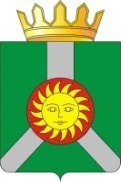 